Transportation Matching GameCut out the squares below to create a matching game. If you can see through the back of the cards glue each card to a piece of colored construction paper. When playing the game encourage taking turns and using the names of each vehicle.Have fun!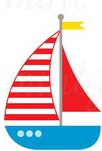 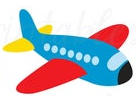 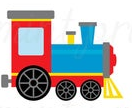 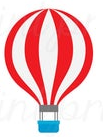 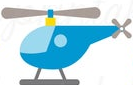 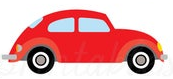 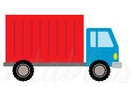 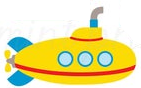 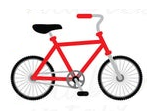 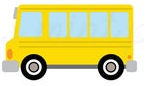 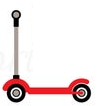 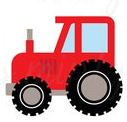 